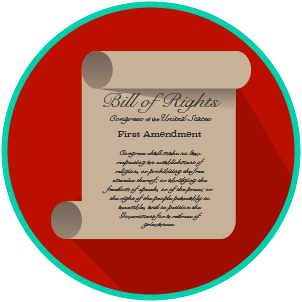 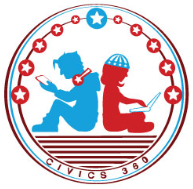 The Bill of Rights and the First Amendment Video #1QuestionList Specific Evidence from the VideoComplete Sentence1. What is an amendment?  2. Why was a bill of rights added to the U.S. Constitution?  3. What are the first ten amendments to the U.S. Constitution called?  4. What are the five freedoms in the First Amendment?  5. How do the five freedoms protect your liberties? 